Dear Mr Samuel Hall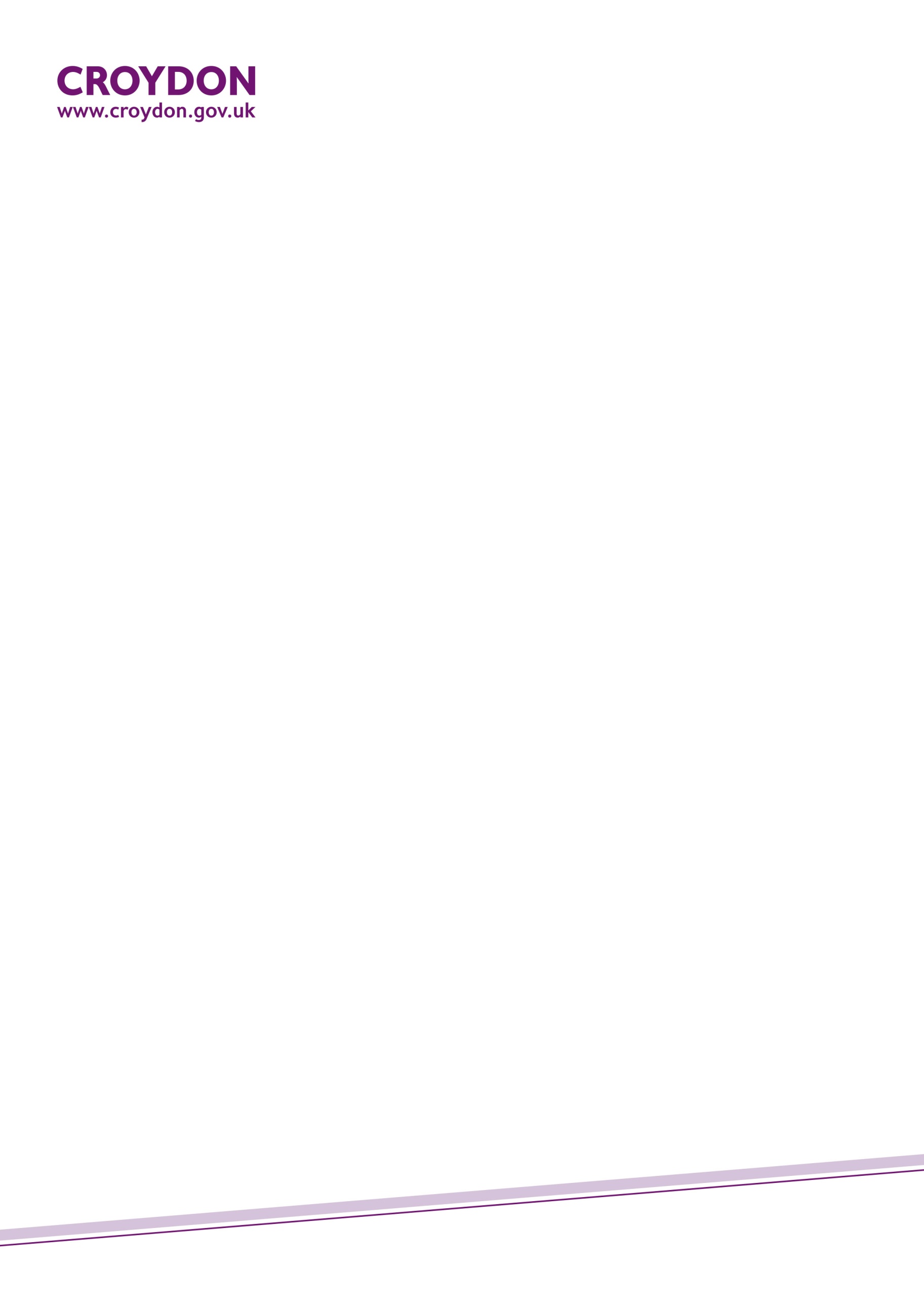 Freedom of Information RequestYour request has been considered under the provisions of the Freedom of Information Act.  Specifically, you have requested the following information:I would like to request the following information:The full details of what real estate assets the Croydon Pension Fund currently invests in, including the name and amounts of each type of real estate asset or investment being held.This information should be broken down into the different categories, including:-Listed Real Estate securities;Unlisted/Private Real Estate Property Funds/vehicles, companies or CIS; -Directly held properties ; and-(listed/unlisted) Real Estate Debt Funds/vehicles. In the case of any unlisted real estate vehicles or real estate debt vehicles, the domicile of the underlying assets should be included.A full list of all the companies, vehicles, CIS etc in which the Pension Fund invests in or has an outstanding commitment to should be covered in the above question. This list should include the names of each company and the amount invested in each company etc.The current yields of the different investments the pension fund holds.Can you clearly specify the total value of all real estate investments that the Pension Fund holds.I would like to receive this information in an unlocked excel sheet without protected cells (.xls). If you have to password protect the excel sheet, please can you also provide the password to the excel sheet.Please supply a copy of the Pension Scheme’s latest Statement of Investment Principles and most recent Pension Fund Report & Accounts. In response to your request, the details of Croydon Council Pension Fund’s real estate investments at 31 December 2018 are as per the attached excel spreadsheet. The Fund has appointed Schroders to manage all of its property investments apart from a separate Private Rental Sector mandate which is managed by M&G. All the Fund’s property investments are held in pooled vehicles.  The latest Annual report and Investment Strategy statement is also attached.If you are dissatisfied with the way the Council has handled your request under the Freedom of Information Act you may ask for an internal review.  This should be submitted to us within 40 working days of this response.  You can do this by outlining the details of your complaint by:Email:	FOI@croydon.gov.ukWriting:	Information TeamLondon Borough of CroydonBernard Weatherill HouseFloor 7 - Zone B	8 Mint WalkCroydon, CR0 1EAAny requests received after the 40 working day time limit will be considered only at the discretion of the council.If you are not content with the outcome of the internal review, you have the right to apply directly to the Information Commissioner for a decision. The Information Commissioner can be contacted at:Information Commissioner’s OfficeWycliffe HouseWater LaneWilmslowCheshire, SK9 5AFYours sincerely Ash RiazInformation CoordinatorCroydon CouncilMr Samuel HallInformation TeamLaw & Governance DivisionResources DepartmentFloor 7, Zone B,Bernard Wetherill House, 8 Mint Walk, Croydon, CR0 1EASENT BY EMAIL